BEST OF WASTEDate – 13/12/2022Timing- 11am to 12:30Venue-DA/DH LAB 6th floor  INCHARGE-Dr.Aparna Singh Rules Items to be used in the project to be brought by the participants Timing Max- 3 participants All the participants are directed to be present for the event For any further queries please contact the incharge and Coulter of the event 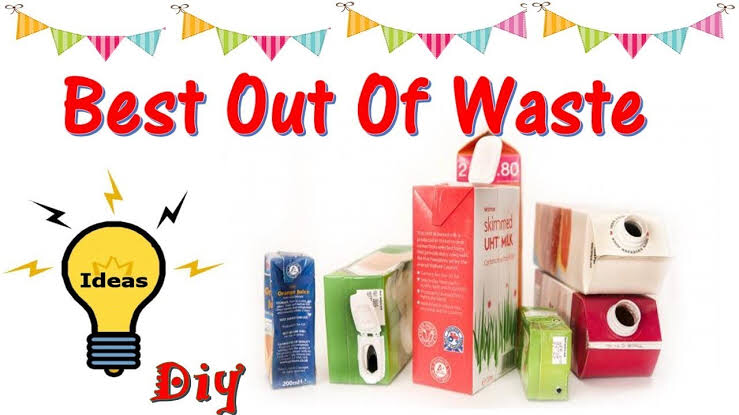 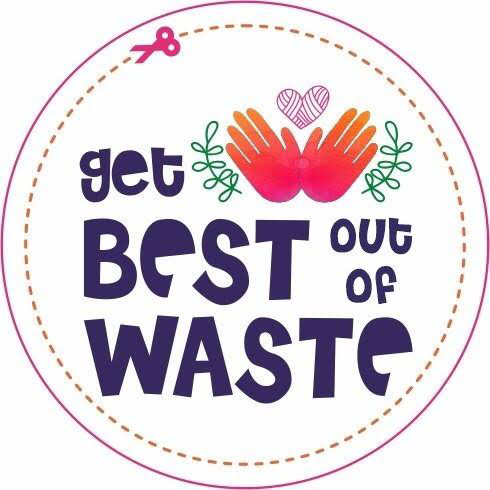 